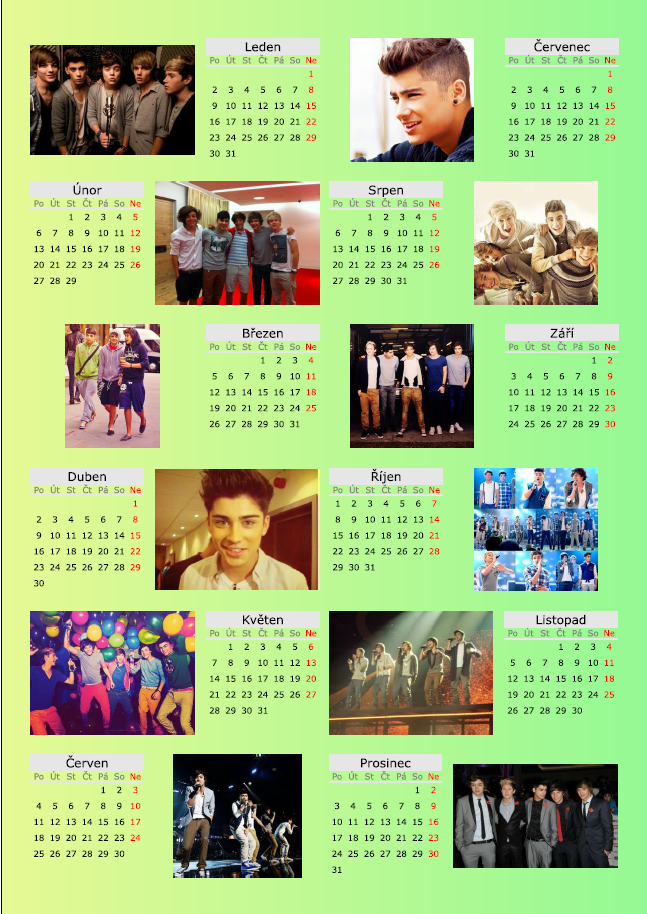 Název DUM:KalendářKalendářKalendářKalendářKalendářKalendářŠablona číslo: XI.XI.Sada číslo: Pořadové číslo DUM:1Autor:Autor:Mgr. Petr HamáčekMgr. Petr HamáčekMgr. Petr HamáčekMgr. Petr HamáčekMgr. Petr HamáčekAnotace:Anotace:Vytvoření ročního kalendáře v programu Zoner Callisto.Vytvoření ročního kalendáře v programu Zoner Callisto.Vytvoření ročního kalendáře v programu Zoner Callisto.Vytvoření ročního kalendáře v programu Zoner Callisto.Vytvoření ročního kalendáře v programu Zoner Callisto.Anotace:Anotace:Vytvoření ročního kalendáře v programu Zoner Callisto.Vytvoření ročního kalendáře v programu Zoner Callisto.Vytvoření ročního kalendáře v programu Zoner Callisto.Vytvoření ročního kalendáře v programu Zoner Callisto.Vytvoření ročního kalendáře v programu Zoner Callisto.Anotace:Anotace:Vytvoření ročního kalendáře v programu Zoner Callisto.Vytvoření ročního kalendáře v programu Zoner Callisto.Vytvoření ročního kalendáře v programu Zoner Callisto.Vytvoření ročního kalendáře v programu Zoner Callisto.Vytvoření ročního kalendáře v programu Zoner Callisto.Očekávaný výstup:Očekávaný výstup:Žáci se naučí základním operacím v grafickém programu Zoner Callisto – vložení fotografií, podbarvení, export do formátu pdf.Žáci se naučí základním operacím v grafickém programu Zoner Callisto – vložení fotografií, podbarvení, export do formátu pdf.Žáci se naučí základním operacím v grafickém programu Zoner Callisto – vložení fotografií, podbarvení, export do formátu pdf.Žáci se naučí základním operacím v grafickém programu Zoner Callisto – vložení fotografií, podbarvení, export do formátu pdf.Žáci se naučí základním operacím v grafickém programu Zoner Callisto – vložení fotografií, podbarvení, export do formátu pdf.Očekávaný výstup:Očekávaný výstup:Žáci se naučí základním operacím v grafickém programu Zoner Callisto – vložení fotografií, podbarvení, export do formátu pdf.Žáci se naučí základním operacím v grafickém programu Zoner Callisto – vložení fotografií, podbarvení, export do formátu pdf.Žáci se naučí základním operacím v grafickém programu Zoner Callisto – vložení fotografií, podbarvení, export do formátu pdf.Žáci se naučí základním operacím v grafickém programu Zoner Callisto – vložení fotografií, podbarvení, export do formátu pdf.Žáci se naučí základním operacím v grafickém programu Zoner Callisto – vložení fotografií, podbarvení, export do formátu pdf.Druh učebního materiálu:Druh učebního materiálu:Proram Zoner CallistoProram Zoner CallistoProram Zoner CallistoProram Zoner CallistoProram Zoner CallistoTypická věková skupina:Typická věková skupina:9. třída/ 14-15 let9. třída/ 14-15 let9. třída/ 14-15 let9. třída/ 14-15 let9. třída/ 14-15 letKlíčová slova:Klíčová slova:Zoner CallistoZoner CallistoZoner CallistoZoner CallistoZoner CallistoPomůcky a materiál:Pomůcky a materiál:Počítačová učebna, dataprojektor, internetPočítačová učebna, dataprojektor, internetPočítačová učebna, dataprojektor, internetPočítačová učebna, dataprojektor, internetPočítačová učebna, dataprojektor, internetPotřebný čas pro výuku DUM:Potřebný čas pro výuku DUM:60 min60 min60 min60 min60 minMetodické zhodnocení a popis práce s digitálním učebním materiálem:Metodické zhodnocení a popis práce s digitálním učebním materiálem:Metodické zhodnocení a popis práce s digitálním učebním materiálem:Metodické zhodnocení a popis práce s digitálním učebním materiálem:Metodické zhodnocení a popis práce s digitálním učebním materiálem:Metodické zhodnocení a popis práce s digitálním učebním materiálem:Metodické zhodnocení a popis práce s digitálním učebním materiálem:Metodické zhodnocení a popis práce s digitálním učebním materiálem:Metodické zhodnocení a popis práce s digitálním učebním materiálem:Metodické zhodnocení a popis práce s digitálním učebním materiálem:Metodické zhodnocení a popis práce s digitálním učebním materiálem:Metodické zhodnocení a popis práce s digitálním učebním materiálem:Metodické zhodnocení a popis práce s digitálním učebním materiálem:Metodické zhodnocení a popis práce s digitálním učebním materiálem:Žáci si otevřou program Zoner Callisto. Je jim vysvětleno, že se jedná o grafický program. Aby mohli vytvořit roční kalendář, potřebují 12 fotografií, které si podle svého zájmu stáhnou z internetu. Je potřeba včas vysvětlit, že všechny postavy musí být dostatečně zahaleny. Žáci nemají problém díky Facebooku si stáhnou i rodinné fotografie.Následně si žáci spustí průvodce, který je krok za krokem vede tvorbou kalendáře. Přesto se žáci neustále dotazují, jak mají co udělat. Je potřeba jim především pomoci se vsazením fotek, případně s jejich pootočením.Když mají žáci hotovo, musí změnit bílý podklad na barevný, což je jim vysvětleno. Označením pole a pomocí výplně se vybere barva.Každý výtvor by jim měl učitel schválit, teprve poté je navézt k exportu do formátu pdf nebo jpg který odevzdají učiteli.Cílem tohoto úkolu je úvod do grafického programu, který velmi lehkou formou naučí velmi hezkou dovednost tvorby kalendáře. Žáci navíc velmi rádi pracují s fotografiemi.Žáci si otevřou program Zoner Callisto. Je jim vysvětleno, že se jedná o grafický program. Aby mohli vytvořit roční kalendář, potřebují 12 fotografií, které si podle svého zájmu stáhnou z internetu. Je potřeba včas vysvětlit, že všechny postavy musí být dostatečně zahaleny. Žáci nemají problém díky Facebooku si stáhnou i rodinné fotografie.Následně si žáci spustí průvodce, který je krok za krokem vede tvorbou kalendáře. Přesto se žáci neustále dotazují, jak mají co udělat. Je potřeba jim především pomoci se vsazením fotek, případně s jejich pootočením.Když mají žáci hotovo, musí změnit bílý podklad na barevný, což je jim vysvětleno. Označením pole a pomocí výplně se vybere barva.Každý výtvor by jim měl učitel schválit, teprve poté je navézt k exportu do formátu pdf nebo jpg který odevzdají učiteli.Cílem tohoto úkolu je úvod do grafického programu, který velmi lehkou formou naučí velmi hezkou dovednost tvorby kalendáře. Žáci navíc velmi rádi pracují s fotografiemi.Žáci si otevřou program Zoner Callisto. Je jim vysvětleno, že se jedná o grafický program. Aby mohli vytvořit roční kalendář, potřebují 12 fotografií, které si podle svého zájmu stáhnou z internetu. Je potřeba včas vysvětlit, že všechny postavy musí být dostatečně zahaleny. Žáci nemají problém díky Facebooku si stáhnou i rodinné fotografie.Následně si žáci spustí průvodce, který je krok za krokem vede tvorbou kalendáře. Přesto se žáci neustále dotazují, jak mají co udělat. Je potřeba jim především pomoci se vsazením fotek, případně s jejich pootočením.Když mají žáci hotovo, musí změnit bílý podklad na barevný, což je jim vysvětleno. Označením pole a pomocí výplně se vybere barva.Každý výtvor by jim měl učitel schválit, teprve poté je navézt k exportu do formátu pdf nebo jpg který odevzdají učiteli.Cílem tohoto úkolu je úvod do grafického programu, který velmi lehkou formou naučí velmi hezkou dovednost tvorby kalendáře. Žáci navíc velmi rádi pracují s fotografiemi.Žáci si otevřou program Zoner Callisto. Je jim vysvětleno, že se jedná o grafický program. Aby mohli vytvořit roční kalendář, potřebují 12 fotografií, které si podle svého zájmu stáhnou z internetu. Je potřeba včas vysvětlit, že všechny postavy musí být dostatečně zahaleny. Žáci nemají problém díky Facebooku si stáhnou i rodinné fotografie.Následně si žáci spustí průvodce, který je krok za krokem vede tvorbou kalendáře. Přesto se žáci neustále dotazují, jak mají co udělat. Je potřeba jim především pomoci se vsazením fotek, případně s jejich pootočením.Když mají žáci hotovo, musí změnit bílý podklad na barevný, což je jim vysvětleno. Označením pole a pomocí výplně se vybere barva.Každý výtvor by jim měl učitel schválit, teprve poté je navézt k exportu do formátu pdf nebo jpg který odevzdají učiteli.Cílem tohoto úkolu je úvod do grafického programu, který velmi lehkou formou naučí velmi hezkou dovednost tvorby kalendáře. Žáci navíc velmi rádi pracují s fotografiemi.Žáci si otevřou program Zoner Callisto. Je jim vysvětleno, že se jedná o grafický program. Aby mohli vytvořit roční kalendář, potřebují 12 fotografií, které si podle svého zájmu stáhnou z internetu. Je potřeba včas vysvětlit, že všechny postavy musí být dostatečně zahaleny. Žáci nemají problém díky Facebooku si stáhnou i rodinné fotografie.Následně si žáci spustí průvodce, který je krok za krokem vede tvorbou kalendáře. Přesto se žáci neustále dotazují, jak mají co udělat. Je potřeba jim především pomoci se vsazením fotek, případně s jejich pootočením.Když mají žáci hotovo, musí změnit bílý podklad na barevný, což je jim vysvětleno. Označením pole a pomocí výplně se vybere barva.Každý výtvor by jim měl učitel schválit, teprve poté je navézt k exportu do formátu pdf nebo jpg který odevzdají učiteli.Cílem tohoto úkolu je úvod do grafického programu, který velmi lehkou formou naučí velmi hezkou dovednost tvorby kalendáře. Žáci navíc velmi rádi pracují s fotografiemi.Žáci si otevřou program Zoner Callisto. Je jim vysvětleno, že se jedná o grafický program. Aby mohli vytvořit roční kalendář, potřebují 12 fotografií, které si podle svého zájmu stáhnou z internetu. Je potřeba včas vysvětlit, že všechny postavy musí být dostatečně zahaleny. Žáci nemají problém díky Facebooku si stáhnou i rodinné fotografie.Následně si žáci spustí průvodce, který je krok za krokem vede tvorbou kalendáře. Přesto se žáci neustále dotazují, jak mají co udělat. Je potřeba jim především pomoci se vsazením fotek, případně s jejich pootočením.Když mají žáci hotovo, musí změnit bílý podklad na barevný, což je jim vysvětleno. Označením pole a pomocí výplně se vybere barva.Každý výtvor by jim měl učitel schválit, teprve poté je navézt k exportu do formátu pdf nebo jpg který odevzdají učiteli.Cílem tohoto úkolu je úvod do grafického programu, který velmi lehkou formou naučí velmi hezkou dovednost tvorby kalendáře. Žáci navíc velmi rádi pracují s fotografiemi.Žáci si otevřou program Zoner Callisto. Je jim vysvětleno, že se jedná o grafický program. Aby mohli vytvořit roční kalendář, potřebují 12 fotografií, které si podle svého zájmu stáhnou z internetu. Je potřeba včas vysvětlit, že všechny postavy musí být dostatečně zahaleny. Žáci nemají problém díky Facebooku si stáhnou i rodinné fotografie.Následně si žáci spustí průvodce, který je krok za krokem vede tvorbou kalendáře. Přesto se žáci neustále dotazují, jak mají co udělat. Je potřeba jim především pomoci se vsazením fotek, případně s jejich pootočením.Když mají žáci hotovo, musí změnit bílý podklad na barevný, což je jim vysvětleno. Označením pole a pomocí výplně se vybere barva.Každý výtvor by jim měl učitel schválit, teprve poté je navézt k exportu do formátu pdf nebo jpg který odevzdají učiteli.Cílem tohoto úkolu je úvod do grafického programu, který velmi lehkou formou naučí velmi hezkou dovednost tvorby kalendáře. Žáci navíc velmi rádi pracují s fotografiemi.Žáci si otevřou program Zoner Callisto. Je jim vysvětleno, že se jedná o grafický program. Aby mohli vytvořit roční kalendář, potřebují 12 fotografií, které si podle svého zájmu stáhnou z internetu. Je potřeba včas vysvětlit, že všechny postavy musí být dostatečně zahaleny. Žáci nemají problém díky Facebooku si stáhnou i rodinné fotografie.Následně si žáci spustí průvodce, který je krok za krokem vede tvorbou kalendáře. Přesto se žáci neustále dotazují, jak mají co udělat. Je potřeba jim především pomoci se vsazením fotek, případně s jejich pootočením.Když mají žáci hotovo, musí změnit bílý podklad na barevný, což je jim vysvětleno. Označením pole a pomocí výplně se vybere barva.Každý výtvor by jim měl učitel schválit, teprve poté je navézt k exportu do formátu pdf nebo jpg který odevzdají učiteli.Cílem tohoto úkolu je úvod do grafického programu, který velmi lehkou formou naučí velmi hezkou dovednost tvorby kalendáře. Žáci navíc velmi rádi pracují s fotografiemi.Žáci si otevřou program Zoner Callisto. Je jim vysvětleno, že se jedná o grafický program. Aby mohli vytvořit roční kalendář, potřebují 12 fotografií, které si podle svého zájmu stáhnou z internetu. Je potřeba včas vysvětlit, že všechny postavy musí být dostatečně zahaleny. Žáci nemají problém díky Facebooku si stáhnou i rodinné fotografie.Následně si žáci spustí průvodce, který je krok za krokem vede tvorbou kalendáře. Přesto se žáci neustále dotazují, jak mají co udělat. Je potřeba jim především pomoci se vsazením fotek, případně s jejich pootočením.Když mají žáci hotovo, musí změnit bílý podklad na barevný, což je jim vysvětleno. Označením pole a pomocí výplně se vybere barva.Každý výtvor by jim měl učitel schválit, teprve poté je navézt k exportu do formátu pdf nebo jpg který odevzdají učiteli.Cílem tohoto úkolu je úvod do grafického programu, který velmi lehkou formou naučí velmi hezkou dovednost tvorby kalendáře. Žáci navíc velmi rádi pracují s fotografiemi.Žáci si otevřou program Zoner Callisto. Je jim vysvětleno, že se jedná o grafický program. Aby mohli vytvořit roční kalendář, potřebují 12 fotografií, které si podle svého zájmu stáhnou z internetu. Je potřeba včas vysvětlit, že všechny postavy musí být dostatečně zahaleny. Žáci nemají problém díky Facebooku si stáhnou i rodinné fotografie.Následně si žáci spustí průvodce, který je krok za krokem vede tvorbou kalendáře. Přesto se žáci neustále dotazují, jak mají co udělat. Je potřeba jim především pomoci se vsazením fotek, případně s jejich pootočením.Když mají žáci hotovo, musí změnit bílý podklad na barevný, což je jim vysvětleno. Označením pole a pomocí výplně se vybere barva.Každý výtvor by jim měl učitel schválit, teprve poté je navézt k exportu do formátu pdf nebo jpg který odevzdají učiteli.Cílem tohoto úkolu je úvod do grafického programu, který velmi lehkou formou naučí velmi hezkou dovednost tvorby kalendáře. Žáci navíc velmi rádi pracují s fotografiemi.Žáci si otevřou program Zoner Callisto. Je jim vysvětleno, že se jedná o grafický program. Aby mohli vytvořit roční kalendář, potřebují 12 fotografií, které si podle svého zájmu stáhnou z internetu. Je potřeba včas vysvětlit, že všechny postavy musí být dostatečně zahaleny. Žáci nemají problém díky Facebooku si stáhnou i rodinné fotografie.Následně si žáci spustí průvodce, který je krok za krokem vede tvorbou kalendáře. Přesto se žáci neustále dotazují, jak mají co udělat. Je potřeba jim především pomoci se vsazením fotek, případně s jejich pootočením.Když mají žáci hotovo, musí změnit bílý podklad na barevný, což je jim vysvětleno. Označením pole a pomocí výplně se vybere barva.Každý výtvor by jim měl učitel schválit, teprve poté je navézt k exportu do formátu pdf nebo jpg který odevzdají učiteli.Cílem tohoto úkolu je úvod do grafického programu, který velmi lehkou formou naučí velmi hezkou dovednost tvorby kalendáře. Žáci navíc velmi rádi pracují s fotografiemi.Žáci si otevřou program Zoner Callisto. Je jim vysvětleno, že se jedná o grafický program. Aby mohli vytvořit roční kalendář, potřebují 12 fotografií, které si podle svého zájmu stáhnou z internetu. Je potřeba včas vysvětlit, že všechny postavy musí být dostatečně zahaleny. Žáci nemají problém díky Facebooku si stáhnou i rodinné fotografie.Následně si žáci spustí průvodce, který je krok za krokem vede tvorbou kalendáře. Přesto se žáci neustále dotazují, jak mají co udělat. Je potřeba jim především pomoci se vsazením fotek, případně s jejich pootočením.Když mají žáci hotovo, musí změnit bílý podklad na barevný, což je jim vysvětleno. Označením pole a pomocí výplně se vybere barva.Každý výtvor by jim měl učitel schválit, teprve poté je navézt k exportu do formátu pdf nebo jpg který odevzdají učiteli.Cílem tohoto úkolu je úvod do grafického programu, který velmi lehkou formou naučí velmi hezkou dovednost tvorby kalendáře. Žáci navíc velmi rádi pracují s fotografiemi.Žáci si otevřou program Zoner Callisto. Je jim vysvětleno, že se jedná o grafický program. Aby mohli vytvořit roční kalendář, potřebují 12 fotografií, které si podle svého zájmu stáhnou z internetu. Je potřeba včas vysvětlit, že všechny postavy musí být dostatečně zahaleny. Žáci nemají problém díky Facebooku si stáhnou i rodinné fotografie.Následně si žáci spustí průvodce, který je krok za krokem vede tvorbou kalendáře. Přesto se žáci neustále dotazují, jak mají co udělat. Je potřeba jim především pomoci se vsazením fotek, případně s jejich pootočením.Když mají žáci hotovo, musí změnit bílý podklad na barevný, což je jim vysvětleno. Označením pole a pomocí výplně se vybere barva.Každý výtvor by jim měl učitel schválit, teprve poté je navézt k exportu do formátu pdf nebo jpg který odevzdají učiteli.Cílem tohoto úkolu je úvod do grafického programu, který velmi lehkou formou naučí velmi hezkou dovednost tvorby kalendáře. Žáci navíc velmi rádi pracují s fotografiemi.Žáci si otevřou program Zoner Callisto. Je jim vysvětleno, že se jedná o grafický program. Aby mohli vytvořit roční kalendář, potřebují 12 fotografií, které si podle svého zájmu stáhnou z internetu. Je potřeba včas vysvětlit, že všechny postavy musí být dostatečně zahaleny. Žáci nemají problém díky Facebooku si stáhnou i rodinné fotografie.Následně si žáci spustí průvodce, který je krok za krokem vede tvorbou kalendáře. Přesto se žáci neustále dotazují, jak mají co udělat. Je potřeba jim především pomoci se vsazením fotek, případně s jejich pootočením.Když mají žáci hotovo, musí změnit bílý podklad na barevný, což je jim vysvětleno. Označením pole a pomocí výplně se vybere barva.Každý výtvor by jim měl učitel schválit, teprve poté je navézt k exportu do formátu pdf nebo jpg který odevzdají učiteli.Cílem tohoto úkolu je úvod do grafického programu, který velmi lehkou formou naučí velmi hezkou dovednost tvorby kalendáře. Žáci navíc velmi rádi pracují s fotografiemi.Žáci si otevřou program Zoner Callisto. Je jim vysvětleno, že se jedná o grafický program. Aby mohli vytvořit roční kalendář, potřebují 12 fotografií, které si podle svého zájmu stáhnou z internetu. Je potřeba včas vysvětlit, že všechny postavy musí být dostatečně zahaleny. Žáci nemají problém díky Facebooku si stáhnou i rodinné fotografie.Následně si žáci spustí průvodce, který je krok za krokem vede tvorbou kalendáře. Přesto se žáci neustále dotazují, jak mají co udělat. Je potřeba jim především pomoci se vsazením fotek, případně s jejich pootočením.Když mají žáci hotovo, musí změnit bílý podklad na barevný, což je jim vysvětleno. Označením pole a pomocí výplně se vybere barva.Každý výtvor by jim měl učitel schválit, teprve poté je navézt k exportu do formátu pdf nebo jpg který odevzdají učiteli.Cílem tohoto úkolu je úvod do grafického programu, který velmi lehkou formou naučí velmi hezkou dovednost tvorby kalendáře. Žáci navíc velmi rádi pracují s fotografiemi.Žáci si otevřou program Zoner Callisto. Je jim vysvětleno, že se jedná o grafický program. Aby mohli vytvořit roční kalendář, potřebují 12 fotografií, které si podle svého zájmu stáhnou z internetu. Je potřeba včas vysvětlit, že všechny postavy musí být dostatečně zahaleny. Žáci nemají problém díky Facebooku si stáhnou i rodinné fotografie.Následně si žáci spustí průvodce, který je krok za krokem vede tvorbou kalendáře. Přesto se žáci neustále dotazují, jak mají co udělat. Je potřeba jim především pomoci se vsazením fotek, případně s jejich pootočením.Když mají žáci hotovo, musí změnit bílý podklad na barevný, což je jim vysvětleno. Označením pole a pomocí výplně se vybere barva.Každý výtvor by jim měl učitel schválit, teprve poté je navézt k exportu do formátu pdf nebo jpg který odevzdají učiteli.Cílem tohoto úkolu je úvod do grafického programu, který velmi lehkou formou naučí velmi hezkou dovednost tvorby kalendáře. Žáci navíc velmi rádi pracují s fotografiemi.Žáci si otevřou program Zoner Callisto. Je jim vysvětleno, že se jedná o grafický program. Aby mohli vytvořit roční kalendář, potřebují 12 fotografií, které si podle svého zájmu stáhnou z internetu. Je potřeba včas vysvětlit, že všechny postavy musí být dostatečně zahaleny. Žáci nemají problém díky Facebooku si stáhnou i rodinné fotografie.Následně si žáci spustí průvodce, který je krok za krokem vede tvorbou kalendáře. Přesto se žáci neustále dotazují, jak mají co udělat. Je potřeba jim především pomoci se vsazením fotek, případně s jejich pootočením.Když mají žáci hotovo, musí změnit bílý podklad na barevný, což je jim vysvětleno. Označením pole a pomocí výplně se vybere barva.Každý výtvor by jim měl učitel schválit, teprve poté je navézt k exportu do formátu pdf nebo jpg který odevzdají učiteli.Cílem tohoto úkolu je úvod do grafického programu, který velmi lehkou formou naučí velmi hezkou dovednost tvorby kalendáře. Žáci navíc velmi rádi pracují s fotografiemi.Žáci si otevřou program Zoner Callisto. Je jim vysvětleno, že se jedná o grafický program. Aby mohli vytvořit roční kalendář, potřebují 12 fotografií, které si podle svého zájmu stáhnou z internetu. Je potřeba včas vysvětlit, že všechny postavy musí být dostatečně zahaleny. Žáci nemají problém díky Facebooku si stáhnou i rodinné fotografie.Následně si žáci spustí průvodce, který je krok za krokem vede tvorbou kalendáře. Přesto se žáci neustále dotazují, jak mají co udělat. Je potřeba jim především pomoci se vsazením fotek, případně s jejich pootočením.Když mají žáci hotovo, musí změnit bílý podklad na barevný, což je jim vysvětleno. Označením pole a pomocí výplně se vybere barva.Každý výtvor by jim měl učitel schválit, teprve poté je navézt k exportu do formátu pdf nebo jpg který odevzdají učiteli.Cílem tohoto úkolu je úvod do grafického programu, který velmi lehkou formou naučí velmi hezkou dovednost tvorby kalendáře. Žáci navíc velmi rádi pracují s fotografiemi.Žáci si otevřou program Zoner Callisto. Je jim vysvětleno, že se jedná o grafický program. Aby mohli vytvořit roční kalendář, potřebují 12 fotografií, které si podle svého zájmu stáhnou z internetu. Je potřeba včas vysvětlit, že všechny postavy musí být dostatečně zahaleny. Žáci nemají problém díky Facebooku si stáhnou i rodinné fotografie.Následně si žáci spustí průvodce, který je krok za krokem vede tvorbou kalendáře. Přesto se žáci neustále dotazují, jak mají co udělat. Je potřeba jim především pomoci se vsazením fotek, případně s jejich pootočením.Když mají žáci hotovo, musí změnit bílý podklad na barevný, což je jim vysvětleno. Označením pole a pomocí výplně se vybere barva.Každý výtvor by jim měl učitel schválit, teprve poté je navézt k exportu do formátu pdf nebo jpg který odevzdají učiteli.Cílem tohoto úkolu je úvod do grafického programu, který velmi lehkou formou naučí velmi hezkou dovednost tvorby kalendáře. Žáci navíc velmi rádi pracují s fotografiemi.Žáci si otevřou program Zoner Callisto. Je jim vysvětleno, že se jedná o grafický program. Aby mohli vytvořit roční kalendář, potřebují 12 fotografií, které si podle svého zájmu stáhnou z internetu. Je potřeba včas vysvětlit, že všechny postavy musí být dostatečně zahaleny. Žáci nemají problém díky Facebooku si stáhnou i rodinné fotografie.Následně si žáci spustí průvodce, který je krok za krokem vede tvorbou kalendáře. Přesto se žáci neustále dotazují, jak mají co udělat. Je potřeba jim především pomoci se vsazením fotek, případně s jejich pootočením.Když mají žáci hotovo, musí změnit bílý podklad na barevný, což je jim vysvětleno. Označením pole a pomocí výplně se vybere barva.Každý výtvor by jim měl učitel schválit, teprve poté je navézt k exportu do formátu pdf nebo jpg který odevzdají učiteli.Cílem tohoto úkolu je úvod do grafického programu, který velmi lehkou formou naučí velmi hezkou dovednost tvorby kalendáře. Žáci navíc velmi rádi pracují s fotografiemi.Žáci si otevřou program Zoner Callisto. Je jim vysvětleno, že se jedná o grafický program. Aby mohli vytvořit roční kalendář, potřebují 12 fotografií, které si podle svého zájmu stáhnou z internetu. Je potřeba včas vysvětlit, že všechny postavy musí být dostatečně zahaleny. Žáci nemají problém díky Facebooku si stáhnou i rodinné fotografie.Následně si žáci spustí průvodce, který je krok za krokem vede tvorbou kalendáře. Přesto se žáci neustále dotazují, jak mají co udělat. Je potřeba jim především pomoci se vsazením fotek, případně s jejich pootočením.Když mají žáci hotovo, musí změnit bílý podklad na barevný, což je jim vysvětleno. Označením pole a pomocí výplně se vybere barva.Každý výtvor by jim měl učitel schválit, teprve poté je navézt k exportu do formátu pdf nebo jpg který odevzdají učiteli.Cílem tohoto úkolu je úvod do grafického programu, který velmi lehkou formou naučí velmi hezkou dovednost tvorby kalendáře. Žáci navíc velmi rádi pracují s fotografiemi.Žáci si otevřou program Zoner Callisto. Je jim vysvětleno, že se jedná o grafický program. Aby mohli vytvořit roční kalendář, potřebují 12 fotografií, které si podle svého zájmu stáhnou z internetu. Je potřeba včas vysvětlit, že všechny postavy musí být dostatečně zahaleny. Žáci nemají problém díky Facebooku si stáhnou i rodinné fotografie.Následně si žáci spustí průvodce, který je krok za krokem vede tvorbou kalendáře. Přesto se žáci neustále dotazují, jak mají co udělat. Je potřeba jim především pomoci se vsazením fotek, případně s jejich pootočením.Když mají žáci hotovo, musí změnit bílý podklad na barevný, což je jim vysvětleno. Označením pole a pomocí výplně se vybere barva.Každý výtvor by jim měl učitel schválit, teprve poté je navézt k exportu do formátu pdf nebo jpg který odevzdají učiteli.Cílem tohoto úkolu je úvod do grafického programu, který velmi lehkou formou naučí velmi hezkou dovednost tvorby kalendáře. Žáci navíc velmi rádi pracují s fotografiemi.Žáci si otevřou program Zoner Callisto. Je jim vysvětleno, že se jedná o grafický program. Aby mohli vytvořit roční kalendář, potřebují 12 fotografií, které si podle svého zájmu stáhnou z internetu. Je potřeba včas vysvětlit, že všechny postavy musí být dostatečně zahaleny. Žáci nemají problém díky Facebooku si stáhnou i rodinné fotografie.Následně si žáci spustí průvodce, který je krok za krokem vede tvorbou kalendáře. Přesto se žáci neustále dotazují, jak mají co udělat. Je potřeba jim především pomoci se vsazením fotek, případně s jejich pootočením.Když mají žáci hotovo, musí změnit bílý podklad na barevný, což je jim vysvětleno. Označením pole a pomocí výplně se vybere barva.Každý výtvor by jim měl učitel schválit, teprve poté je navézt k exportu do formátu pdf nebo jpg který odevzdají učiteli.Cílem tohoto úkolu je úvod do grafického programu, který velmi lehkou formou naučí velmi hezkou dovednost tvorby kalendáře. Žáci navíc velmi rádi pracují s fotografiemi.Žáci si otevřou program Zoner Callisto. Je jim vysvětleno, že se jedná o grafický program. Aby mohli vytvořit roční kalendář, potřebují 12 fotografií, které si podle svého zájmu stáhnou z internetu. Je potřeba včas vysvětlit, že všechny postavy musí být dostatečně zahaleny. Žáci nemají problém díky Facebooku si stáhnou i rodinné fotografie.Následně si žáci spustí průvodce, který je krok za krokem vede tvorbou kalendáře. Přesto se žáci neustále dotazují, jak mají co udělat. Je potřeba jim především pomoci se vsazením fotek, případně s jejich pootočením.Když mají žáci hotovo, musí změnit bílý podklad na barevný, což je jim vysvětleno. Označením pole a pomocí výplně se vybere barva.Každý výtvor by jim měl učitel schválit, teprve poté je navézt k exportu do formátu pdf nebo jpg který odevzdají učiteli.Cílem tohoto úkolu je úvod do grafického programu, který velmi lehkou formou naučí velmi hezkou dovednost tvorby kalendáře. Žáci navíc velmi rádi pracují s fotografiemi.Žáci si otevřou program Zoner Callisto. Je jim vysvětleno, že se jedná o grafický program. Aby mohli vytvořit roční kalendář, potřebují 12 fotografií, které si podle svého zájmu stáhnou z internetu. Je potřeba včas vysvětlit, že všechny postavy musí být dostatečně zahaleny. Žáci nemají problém díky Facebooku si stáhnou i rodinné fotografie.Následně si žáci spustí průvodce, který je krok za krokem vede tvorbou kalendáře. Přesto se žáci neustále dotazují, jak mají co udělat. Je potřeba jim především pomoci se vsazením fotek, případně s jejich pootočením.Když mají žáci hotovo, musí změnit bílý podklad na barevný, což je jim vysvětleno. Označením pole a pomocí výplně se vybere barva.Každý výtvor by jim měl učitel schválit, teprve poté je navézt k exportu do formátu pdf nebo jpg který odevzdají učiteli.Cílem tohoto úkolu je úvod do grafického programu, který velmi lehkou formou naučí velmi hezkou dovednost tvorby kalendáře. Žáci navíc velmi rádi pracují s fotografiemi.Žáci si otevřou program Zoner Callisto. Je jim vysvětleno, že se jedná o grafický program. Aby mohli vytvořit roční kalendář, potřebují 12 fotografií, které si podle svého zájmu stáhnou z internetu. Je potřeba včas vysvětlit, že všechny postavy musí být dostatečně zahaleny. Žáci nemají problém díky Facebooku si stáhnou i rodinné fotografie.Následně si žáci spustí průvodce, který je krok za krokem vede tvorbou kalendáře. Přesto se žáci neustále dotazují, jak mají co udělat. Je potřeba jim především pomoci se vsazením fotek, případně s jejich pootočením.Když mají žáci hotovo, musí změnit bílý podklad na barevný, což je jim vysvětleno. Označením pole a pomocí výplně se vybere barva.Každý výtvor by jim měl učitel schválit, teprve poté je navézt k exportu do formátu pdf nebo jpg který odevzdají učiteli.Cílem tohoto úkolu je úvod do grafického programu, který velmi lehkou formou naučí velmi hezkou dovednost tvorby kalendáře. Žáci navíc velmi rádi pracují s fotografiemi.Žáci si otevřou program Zoner Callisto. Je jim vysvětleno, že se jedná o grafický program. Aby mohli vytvořit roční kalendář, potřebují 12 fotografií, které si podle svého zájmu stáhnou z internetu. Je potřeba včas vysvětlit, že všechny postavy musí být dostatečně zahaleny. Žáci nemají problém díky Facebooku si stáhnou i rodinné fotografie.Následně si žáci spustí průvodce, který je krok za krokem vede tvorbou kalendáře. Přesto se žáci neustále dotazují, jak mají co udělat. Je potřeba jim především pomoci se vsazením fotek, případně s jejich pootočením.Když mají žáci hotovo, musí změnit bílý podklad na barevný, což je jim vysvětleno. Označením pole a pomocí výplně se vybere barva.Každý výtvor by jim měl učitel schválit, teprve poté je navézt k exportu do formátu pdf nebo jpg který odevzdají učiteli.Cílem tohoto úkolu je úvod do grafického programu, který velmi lehkou formou naučí velmi hezkou dovednost tvorby kalendáře. Žáci navíc velmi rádi pracují s fotografiemi.Žáci si otevřou program Zoner Callisto. Je jim vysvětleno, že se jedná o grafický program. Aby mohli vytvořit roční kalendář, potřebují 12 fotografií, které si podle svého zájmu stáhnou z internetu. Je potřeba včas vysvětlit, že všechny postavy musí být dostatečně zahaleny. Žáci nemají problém díky Facebooku si stáhnou i rodinné fotografie.Následně si žáci spustí průvodce, který je krok za krokem vede tvorbou kalendáře. Přesto se žáci neustále dotazují, jak mají co udělat. Je potřeba jim především pomoci se vsazením fotek, případně s jejich pootočením.Když mají žáci hotovo, musí změnit bílý podklad na barevný, což je jim vysvětleno. Označením pole a pomocí výplně se vybere barva.Každý výtvor by jim měl učitel schválit, teprve poté je navézt k exportu do formátu pdf nebo jpg který odevzdají učiteli.Cílem tohoto úkolu je úvod do grafického programu, který velmi lehkou formou naučí velmi hezkou dovednost tvorby kalendáře. Žáci navíc velmi rádi pracují s fotografiemi.Žáci si otevřou program Zoner Callisto. Je jim vysvětleno, že se jedná o grafický program. Aby mohli vytvořit roční kalendář, potřebují 12 fotografií, které si podle svého zájmu stáhnou z internetu. Je potřeba včas vysvětlit, že všechny postavy musí být dostatečně zahaleny. Žáci nemají problém díky Facebooku si stáhnou i rodinné fotografie.Následně si žáci spustí průvodce, který je krok za krokem vede tvorbou kalendáře. Přesto se žáci neustále dotazují, jak mají co udělat. Je potřeba jim především pomoci se vsazením fotek, případně s jejich pootočením.Když mají žáci hotovo, musí změnit bílý podklad na barevný, což je jim vysvětleno. Označením pole a pomocí výplně se vybere barva.Každý výtvor by jim měl učitel schválit, teprve poté je navézt k exportu do formátu pdf nebo jpg který odevzdají učiteli.Cílem tohoto úkolu je úvod do grafického programu, který velmi lehkou formou naučí velmi hezkou dovednost tvorby kalendáře. Žáci navíc velmi rádi pracují s fotografiemi.Žáci si otevřou program Zoner Callisto. Je jim vysvětleno, že se jedná o grafický program. Aby mohli vytvořit roční kalendář, potřebují 12 fotografií, které si podle svého zájmu stáhnou z internetu. Je potřeba včas vysvětlit, že všechny postavy musí být dostatečně zahaleny. Žáci nemají problém díky Facebooku si stáhnou i rodinné fotografie.Následně si žáci spustí průvodce, který je krok za krokem vede tvorbou kalendáře. Přesto se žáci neustále dotazují, jak mají co udělat. Je potřeba jim především pomoci se vsazením fotek, případně s jejich pootočením.Když mají žáci hotovo, musí změnit bílý podklad na barevný, což je jim vysvětleno. Označením pole a pomocí výplně se vybere barva.Každý výtvor by jim měl učitel schválit, teprve poté je navézt k exportu do formátu pdf nebo jpg který odevzdají učiteli.Cílem tohoto úkolu je úvod do grafického programu, který velmi lehkou formou naučí velmi hezkou dovednost tvorby kalendáře. Žáci navíc velmi rádi pracují s fotografiemi.Žáci si otevřou program Zoner Callisto. Je jim vysvětleno, že se jedná o grafický program. Aby mohli vytvořit roční kalendář, potřebují 12 fotografií, které si podle svého zájmu stáhnou z internetu. Je potřeba včas vysvětlit, že všechny postavy musí být dostatečně zahaleny. Žáci nemají problém díky Facebooku si stáhnou i rodinné fotografie.Následně si žáci spustí průvodce, který je krok za krokem vede tvorbou kalendáře. Přesto se žáci neustále dotazují, jak mají co udělat. Je potřeba jim především pomoci se vsazením fotek, případně s jejich pootočením.Když mají žáci hotovo, musí změnit bílý podklad na barevný, což je jim vysvětleno. Označením pole a pomocí výplně se vybere barva.Každý výtvor by jim měl učitel schválit, teprve poté je navézt k exportu do formátu pdf nebo jpg který odevzdají učiteli.Cílem tohoto úkolu je úvod do grafického programu, který velmi lehkou formou naučí velmi hezkou dovednost tvorby kalendáře. Žáci navíc velmi rádi pracují s fotografiemi.Žáci si otevřou program Zoner Callisto. Je jim vysvětleno, že se jedná o grafický program. Aby mohli vytvořit roční kalendář, potřebují 12 fotografií, které si podle svého zájmu stáhnou z internetu. Je potřeba včas vysvětlit, že všechny postavy musí být dostatečně zahaleny. Žáci nemají problém díky Facebooku si stáhnou i rodinné fotografie.Následně si žáci spustí průvodce, který je krok za krokem vede tvorbou kalendáře. Přesto se žáci neustále dotazují, jak mají co udělat. Je potřeba jim především pomoci se vsazením fotek, případně s jejich pootočením.Když mají žáci hotovo, musí změnit bílý podklad na barevný, což je jim vysvětleno. Označením pole a pomocí výplně se vybere barva.Každý výtvor by jim měl učitel schválit, teprve poté je navézt k exportu do formátu pdf nebo jpg který odevzdají učiteli.Cílem tohoto úkolu je úvod do grafického programu, který velmi lehkou formou naučí velmi hezkou dovednost tvorby kalendáře. Žáci navíc velmi rádi pracují s fotografiemi.Žáci si otevřou program Zoner Callisto. Je jim vysvětleno, že se jedná o grafický program. Aby mohli vytvořit roční kalendář, potřebují 12 fotografií, které si podle svého zájmu stáhnou z internetu. Je potřeba včas vysvětlit, že všechny postavy musí být dostatečně zahaleny. Žáci nemají problém díky Facebooku si stáhnou i rodinné fotografie.Následně si žáci spustí průvodce, který je krok za krokem vede tvorbou kalendáře. Přesto se žáci neustále dotazují, jak mají co udělat. Je potřeba jim především pomoci se vsazením fotek, případně s jejich pootočením.Když mají žáci hotovo, musí změnit bílý podklad na barevný, což je jim vysvětleno. Označením pole a pomocí výplně se vybere barva.Každý výtvor by jim měl učitel schválit, teprve poté je navézt k exportu do formátu pdf nebo jpg který odevzdají učiteli.Cílem tohoto úkolu je úvod do grafického programu, který velmi lehkou formou naučí velmi hezkou dovednost tvorby kalendáře. Žáci navíc velmi rádi pracují s fotografiemi.Žáci si otevřou program Zoner Callisto. Je jim vysvětleno, že se jedná o grafický program. Aby mohli vytvořit roční kalendář, potřebují 12 fotografií, které si podle svého zájmu stáhnou z internetu. Je potřeba včas vysvětlit, že všechny postavy musí být dostatečně zahaleny. Žáci nemají problém díky Facebooku si stáhnou i rodinné fotografie.Následně si žáci spustí průvodce, který je krok za krokem vede tvorbou kalendáře. Přesto se žáci neustále dotazují, jak mají co udělat. Je potřeba jim především pomoci se vsazením fotek, případně s jejich pootočením.Když mají žáci hotovo, musí změnit bílý podklad na barevný, což je jim vysvětleno. Označením pole a pomocí výplně se vybere barva.Každý výtvor by jim měl učitel schválit, teprve poté je navézt k exportu do formátu pdf nebo jpg který odevzdají učiteli.Cílem tohoto úkolu je úvod do grafického programu, který velmi lehkou formou naučí velmi hezkou dovednost tvorby kalendáře. Žáci navíc velmi rádi pracují s fotografiemi.Žáci si otevřou program Zoner Callisto. Je jim vysvětleno, že se jedná o grafický program. Aby mohli vytvořit roční kalendář, potřebují 12 fotografií, které si podle svého zájmu stáhnou z internetu. Je potřeba včas vysvětlit, že všechny postavy musí být dostatečně zahaleny. Žáci nemají problém díky Facebooku si stáhnou i rodinné fotografie.Následně si žáci spustí průvodce, který je krok za krokem vede tvorbou kalendáře. Přesto se žáci neustále dotazují, jak mají co udělat. Je potřeba jim především pomoci se vsazením fotek, případně s jejich pootočením.Když mají žáci hotovo, musí změnit bílý podklad na barevný, což je jim vysvětleno. Označením pole a pomocí výplně se vybere barva.Každý výtvor by jim měl učitel schválit, teprve poté je navézt k exportu do formátu pdf nebo jpg který odevzdají učiteli.Cílem tohoto úkolu je úvod do grafického programu, který velmi lehkou formou naučí velmi hezkou dovednost tvorby kalendáře. Žáci navíc velmi rádi pracují s fotografiemi.Žáci si otevřou program Zoner Callisto. Je jim vysvětleno, že se jedná o grafický program. Aby mohli vytvořit roční kalendář, potřebují 12 fotografií, které si podle svého zájmu stáhnou z internetu. Je potřeba včas vysvětlit, že všechny postavy musí být dostatečně zahaleny. Žáci nemají problém díky Facebooku si stáhnou i rodinné fotografie.Následně si žáci spustí průvodce, který je krok za krokem vede tvorbou kalendáře. Přesto se žáci neustále dotazují, jak mají co udělat. Je potřeba jim především pomoci se vsazením fotek, případně s jejich pootočením.Když mají žáci hotovo, musí změnit bílý podklad na barevný, což je jim vysvětleno. Označením pole a pomocí výplně se vybere barva.Každý výtvor by jim měl učitel schválit, teprve poté je navézt k exportu do formátu pdf nebo jpg který odevzdají učiteli.Cílem tohoto úkolu je úvod do grafického programu, který velmi lehkou formou naučí velmi hezkou dovednost tvorby kalendáře. Žáci navíc velmi rádi pracují s fotografiemi.Žáci si otevřou program Zoner Callisto. Je jim vysvětleno, že se jedná o grafický program. Aby mohli vytvořit roční kalendář, potřebují 12 fotografií, které si podle svého zájmu stáhnou z internetu. Je potřeba včas vysvětlit, že všechny postavy musí být dostatečně zahaleny. Žáci nemají problém díky Facebooku si stáhnou i rodinné fotografie.Následně si žáci spustí průvodce, který je krok za krokem vede tvorbou kalendáře. Přesto se žáci neustále dotazují, jak mají co udělat. Je potřeba jim především pomoci se vsazením fotek, případně s jejich pootočením.Když mají žáci hotovo, musí změnit bílý podklad na barevný, což je jim vysvětleno. Označením pole a pomocí výplně se vybere barva.Každý výtvor by jim měl učitel schválit, teprve poté je navézt k exportu do formátu pdf nebo jpg který odevzdají učiteli.Cílem tohoto úkolu je úvod do grafického programu, který velmi lehkou formou naučí velmi hezkou dovednost tvorby kalendáře. Žáci navíc velmi rádi pracují s fotografiemi.Žáci si otevřou program Zoner Callisto. Je jim vysvětleno, že se jedná o grafický program. Aby mohli vytvořit roční kalendář, potřebují 12 fotografií, které si podle svého zájmu stáhnou z internetu. Je potřeba včas vysvětlit, že všechny postavy musí být dostatečně zahaleny. Žáci nemají problém díky Facebooku si stáhnou i rodinné fotografie.Následně si žáci spustí průvodce, který je krok za krokem vede tvorbou kalendáře. Přesto se žáci neustále dotazují, jak mají co udělat. Je potřeba jim především pomoci se vsazením fotek, případně s jejich pootočením.Když mají žáci hotovo, musí změnit bílý podklad na barevný, což je jim vysvětleno. Označením pole a pomocí výplně se vybere barva.Každý výtvor by jim měl učitel schválit, teprve poté je navézt k exportu do formátu pdf nebo jpg který odevzdají učiteli.Cílem tohoto úkolu je úvod do grafického programu, který velmi lehkou formou naučí velmi hezkou dovednost tvorby kalendáře. Žáci navíc velmi rádi pracují s fotografiemi.Žáci si otevřou program Zoner Callisto. Je jim vysvětleno, že se jedná o grafický program. Aby mohli vytvořit roční kalendář, potřebují 12 fotografií, které si podle svého zájmu stáhnou z internetu. Je potřeba včas vysvětlit, že všechny postavy musí být dostatečně zahaleny. Žáci nemají problém díky Facebooku si stáhnou i rodinné fotografie.Následně si žáci spustí průvodce, který je krok za krokem vede tvorbou kalendáře. Přesto se žáci neustále dotazují, jak mají co udělat. Je potřeba jim především pomoci se vsazením fotek, případně s jejich pootočením.Když mají žáci hotovo, musí změnit bílý podklad na barevný, což je jim vysvětleno. Označením pole a pomocí výplně se vybere barva.Každý výtvor by jim měl učitel schválit, teprve poté je navézt k exportu do formátu pdf nebo jpg který odevzdají učiteli.Cílem tohoto úkolu je úvod do grafického programu, který velmi lehkou formou naučí velmi hezkou dovednost tvorby kalendáře. Žáci navíc velmi rádi pracují s fotografiemi.Žáci si otevřou program Zoner Callisto. Je jim vysvětleno, že se jedná o grafický program. Aby mohli vytvořit roční kalendář, potřebují 12 fotografií, které si podle svého zájmu stáhnou z internetu. Je potřeba včas vysvětlit, že všechny postavy musí být dostatečně zahaleny. Žáci nemají problém díky Facebooku si stáhnou i rodinné fotografie.Následně si žáci spustí průvodce, který je krok za krokem vede tvorbou kalendáře. Přesto se žáci neustále dotazují, jak mají co udělat. Je potřeba jim především pomoci se vsazením fotek, případně s jejich pootočením.Když mají žáci hotovo, musí změnit bílý podklad na barevný, což je jim vysvětleno. Označením pole a pomocí výplně se vybere barva.Každý výtvor by jim měl učitel schválit, teprve poté je navézt k exportu do formátu pdf nebo jpg který odevzdají učiteli.Cílem tohoto úkolu je úvod do grafického programu, který velmi lehkou formou naučí velmi hezkou dovednost tvorby kalendáře. Žáci navíc velmi rádi pracují s fotografiemi.Žáci si otevřou program Zoner Callisto. Je jim vysvětleno, že se jedná o grafický program. Aby mohli vytvořit roční kalendář, potřebují 12 fotografií, které si podle svého zájmu stáhnou z internetu. Je potřeba včas vysvětlit, že všechny postavy musí být dostatečně zahaleny. Žáci nemají problém díky Facebooku si stáhnou i rodinné fotografie.Následně si žáci spustí průvodce, který je krok za krokem vede tvorbou kalendáře. Přesto se žáci neustále dotazují, jak mají co udělat. Je potřeba jim především pomoci se vsazením fotek, případně s jejich pootočením.Když mají žáci hotovo, musí změnit bílý podklad na barevný, což je jim vysvětleno. Označením pole a pomocí výplně se vybere barva.Každý výtvor by jim měl učitel schválit, teprve poté je navézt k exportu do formátu pdf nebo jpg který odevzdají učiteli.Cílem tohoto úkolu je úvod do grafického programu, který velmi lehkou formou naučí velmi hezkou dovednost tvorby kalendáře. Žáci navíc velmi rádi pracují s fotografiemi.Žáci si otevřou program Zoner Callisto. Je jim vysvětleno, že se jedná o grafický program. Aby mohli vytvořit roční kalendář, potřebují 12 fotografií, které si podle svého zájmu stáhnou z internetu. Je potřeba včas vysvětlit, že všechny postavy musí být dostatečně zahaleny. Žáci nemají problém díky Facebooku si stáhnou i rodinné fotografie.Následně si žáci spustí průvodce, který je krok za krokem vede tvorbou kalendáře. Přesto se žáci neustále dotazují, jak mají co udělat. Je potřeba jim především pomoci se vsazením fotek, případně s jejich pootočením.Když mají žáci hotovo, musí změnit bílý podklad na barevný, což je jim vysvětleno. Označením pole a pomocí výplně se vybere barva.Každý výtvor by jim měl učitel schválit, teprve poté je navézt k exportu do formátu pdf nebo jpg který odevzdají učiteli.Cílem tohoto úkolu je úvod do grafického programu, který velmi lehkou formou naučí velmi hezkou dovednost tvorby kalendáře. Žáci navíc velmi rádi pracují s fotografiemi.Žáci si otevřou program Zoner Callisto. Je jim vysvětleno, že se jedná o grafický program. Aby mohli vytvořit roční kalendář, potřebují 12 fotografií, které si podle svého zájmu stáhnou z internetu. Je potřeba včas vysvětlit, že všechny postavy musí být dostatečně zahaleny. Žáci nemají problém díky Facebooku si stáhnou i rodinné fotografie.Následně si žáci spustí průvodce, který je krok za krokem vede tvorbou kalendáře. Přesto se žáci neustále dotazují, jak mají co udělat. Je potřeba jim především pomoci se vsazením fotek, případně s jejich pootočením.Když mají žáci hotovo, musí změnit bílý podklad na barevný, což je jim vysvětleno. Označením pole a pomocí výplně se vybere barva.Každý výtvor by jim měl učitel schválit, teprve poté je navézt k exportu do formátu pdf nebo jpg který odevzdají učiteli.Cílem tohoto úkolu je úvod do grafického programu, který velmi lehkou formou naučí velmi hezkou dovednost tvorby kalendáře. Žáci navíc velmi rádi pracují s fotografiemi.Žáci si otevřou program Zoner Callisto. Je jim vysvětleno, že se jedná o grafický program. Aby mohli vytvořit roční kalendář, potřebují 12 fotografií, které si podle svého zájmu stáhnou z internetu. Je potřeba včas vysvětlit, že všechny postavy musí být dostatečně zahaleny. Žáci nemají problém díky Facebooku si stáhnou i rodinné fotografie.Následně si žáci spustí průvodce, který je krok za krokem vede tvorbou kalendáře. Přesto se žáci neustále dotazují, jak mají co udělat. Je potřeba jim především pomoci se vsazením fotek, případně s jejich pootočením.Když mají žáci hotovo, musí změnit bílý podklad na barevný, což je jim vysvětleno. Označením pole a pomocí výplně se vybere barva.Každý výtvor by jim měl učitel schválit, teprve poté je navézt k exportu do formátu pdf nebo jpg který odevzdají učiteli.Cílem tohoto úkolu je úvod do grafického programu, který velmi lehkou formou naučí velmi hezkou dovednost tvorby kalendáře. Žáci navíc velmi rádi pracují s fotografiemi.Žáci si otevřou program Zoner Callisto. Je jim vysvětleno, že se jedná o grafický program. Aby mohli vytvořit roční kalendář, potřebují 12 fotografií, které si podle svého zájmu stáhnou z internetu. Je potřeba včas vysvětlit, že všechny postavy musí být dostatečně zahaleny. Žáci nemají problém díky Facebooku si stáhnou i rodinné fotografie.Následně si žáci spustí průvodce, který je krok za krokem vede tvorbou kalendáře. Přesto se žáci neustále dotazují, jak mají co udělat. Je potřeba jim především pomoci se vsazením fotek, případně s jejich pootočením.Když mají žáci hotovo, musí změnit bílý podklad na barevný, což je jim vysvětleno. Označením pole a pomocí výplně se vybere barva.Každý výtvor by jim měl učitel schválit, teprve poté je navézt k exportu do formátu pdf nebo jpg který odevzdají učiteli.Cílem tohoto úkolu je úvod do grafického programu, který velmi lehkou formou naučí velmi hezkou dovednost tvorby kalendáře. Žáci navíc velmi rádi pracují s fotografiemi.Žáci si otevřou program Zoner Callisto. Je jim vysvětleno, že se jedná o grafický program. Aby mohli vytvořit roční kalendář, potřebují 12 fotografií, které si podle svého zájmu stáhnou z internetu. Je potřeba včas vysvětlit, že všechny postavy musí být dostatečně zahaleny. Žáci nemají problém díky Facebooku si stáhnou i rodinné fotografie.Následně si žáci spustí průvodce, který je krok za krokem vede tvorbou kalendáře. Přesto se žáci neustále dotazují, jak mají co udělat. Je potřeba jim především pomoci se vsazením fotek, případně s jejich pootočením.Když mají žáci hotovo, musí změnit bílý podklad na barevný, což je jim vysvětleno. Označením pole a pomocí výplně se vybere barva.Každý výtvor by jim měl učitel schválit, teprve poté je navézt k exportu do formátu pdf nebo jpg který odevzdají učiteli.Cílem tohoto úkolu je úvod do grafického programu, který velmi lehkou formou naučí velmi hezkou dovednost tvorby kalendáře. Žáci navíc velmi rádi pracují s fotografiemi.Žáci si otevřou program Zoner Callisto. Je jim vysvětleno, že se jedná o grafický program. Aby mohli vytvořit roční kalendář, potřebují 12 fotografií, které si podle svého zájmu stáhnou z internetu. Je potřeba včas vysvětlit, že všechny postavy musí být dostatečně zahaleny. Žáci nemají problém díky Facebooku si stáhnou i rodinné fotografie.Následně si žáci spustí průvodce, který je krok za krokem vede tvorbou kalendáře. Přesto se žáci neustále dotazují, jak mají co udělat. Je potřeba jim především pomoci se vsazením fotek, případně s jejich pootočením.Když mají žáci hotovo, musí změnit bílý podklad na barevný, což je jim vysvětleno. Označením pole a pomocí výplně se vybere barva.Každý výtvor by jim měl učitel schválit, teprve poté je navézt k exportu do formátu pdf nebo jpg který odevzdají učiteli.Cílem tohoto úkolu je úvod do grafického programu, který velmi lehkou formou naučí velmi hezkou dovednost tvorby kalendáře. Žáci navíc velmi rádi pracují s fotografiemi.Žáci si otevřou program Zoner Callisto. Je jim vysvětleno, že se jedná o grafický program. Aby mohli vytvořit roční kalendář, potřebují 12 fotografií, které si podle svého zájmu stáhnou z internetu. Je potřeba včas vysvětlit, že všechny postavy musí být dostatečně zahaleny. Žáci nemají problém díky Facebooku si stáhnou i rodinné fotografie.Následně si žáci spustí průvodce, který je krok za krokem vede tvorbou kalendáře. Přesto se žáci neustále dotazují, jak mají co udělat. Je potřeba jim především pomoci se vsazením fotek, případně s jejich pootočením.Když mají žáci hotovo, musí změnit bílý podklad na barevný, což je jim vysvětleno. Označením pole a pomocí výplně se vybere barva.Každý výtvor by jim měl učitel schválit, teprve poté je navézt k exportu do formátu pdf nebo jpg který odevzdají učiteli.Cílem tohoto úkolu je úvod do grafického programu, který velmi lehkou formou naučí velmi hezkou dovednost tvorby kalendáře. Žáci navíc velmi rádi pracují s fotografiemi.Žáci si otevřou program Zoner Callisto. Je jim vysvětleno, že se jedná o grafický program. Aby mohli vytvořit roční kalendář, potřebují 12 fotografií, které si podle svého zájmu stáhnou z internetu. Je potřeba včas vysvětlit, že všechny postavy musí být dostatečně zahaleny. Žáci nemají problém díky Facebooku si stáhnou i rodinné fotografie.Následně si žáci spustí průvodce, který je krok za krokem vede tvorbou kalendáře. Přesto se žáci neustále dotazují, jak mají co udělat. Je potřeba jim především pomoci se vsazením fotek, případně s jejich pootočením.Když mají žáci hotovo, musí změnit bílý podklad na barevný, což je jim vysvětleno. Označením pole a pomocí výplně se vybere barva.Každý výtvor by jim měl učitel schválit, teprve poté je navézt k exportu do formátu pdf nebo jpg který odevzdají učiteli.Cílem tohoto úkolu je úvod do grafického programu, který velmi lehkou formou naučí velmi hezkou dovednost tvorby kalendáře. Žáci navíc velmi rádi pracují s fotografiemi.Žáci si otevřou program Zoner Callisto. Je jim vysvětleno, že se jedná o grafický program. Aby mohli vytvořit roční kalendář, potřebují 12 fotografií, které si podle svého zájmu stáhnou z internetu. Je potřeba včas vysvětlit, že všechny postavy musí být dostatečně zahaleny. Žáci nemají problém díky Facebooku si stáhnou i rodinné fotografie.Následně si žáci spustí průvodce, který je krok za krokem vede tvorbou kalendáře. Přesto se žáci neustále dotazují, jak mají co udělat. Je potřeba jim především pomoci se vsazením fotek, případně s jejich pootočením.Když mají žáci hotovo, musí změnit bílý podklad na barevný, což je jim vysvětleno. Označením pole a pomocí výplně se vybere barva.Každý výtvor by jim měl učitel schválit, teprve poté je navézt k exportu do formátu pdf nebo jpg který odevzdají učiteli.Cílem tohoto úkolu je úvod do grafického programu, který velmi lehkou formou naučí velmi hezkou dovednost tvorby kalendáře. Žáci navíc velmi rádi pracují s fotografiemi.Žáci si otevřou program Zoner Callisto. Je jim vysvětleno, že se jedná o grafický program. Aby mohli vytvořit roční kalendář, potřebují 12 fotografií, které si podle svého zájmu stáhnou z internetu. Je potřeba včas vysvětlit, že všechny postavy musí být dostatečně zahaleny. Žáci nemají problém díky Facebooku si stáhnou i rodinné fotografie.Následně si žáci spustí průvodce, který je krok za krokem vede tvorbou kalendáře. Přesto se žáci neustále dotazují, jak mají co udělat. Je potřeba jim především pomoci se vsazením fotek, případně s jejich pootočením.Když mají žáci hotovo, musí změnit bílý podklad na barevný, což je jim vysvětleno. Označením pole a pomocí výplně se vybere barva.Každý výtvor by jim měl učitel schválit, teprve poté je navézt k exportu do formátu pdf nebo jpg který odevzdají učiteli.Cílem tohoto úkolu je úvod do grafického programu, který velmi lehkou formou naučí velmi hezkou dovednost tvorby kalendáře. Žáci navíc velmi rádi pracují s fotografiemi.Žáci si otevřou program Zoner Callisto. Je jim vysvětleno, že se jedná o grafický program. Aby mohli vytvořit roční kalendář, potřebují 12 fotografií, které si podle svého zájmu stáhnou z internetu. Je potřeba včas vysvětlit, že všechny postavy musí být dostatečně zahaleny. Žáci nemají problém díky Facebooku si stáhnou i rodinné fotografie.Následně si žáci spustí průvodce, který je krok za krokem vede tvorbou kalendáře. Přesto se žáci neustále dotazují, jak mají co udělat. Je potřeba jim především pomoci se vsazením fotek, případně s jejich pootočením.Když mají žáci hotovo, musí změnit bílý podklad na barevný, což je jim vysvětleno. Označením pole a pomocí výplně se vybere barva.Každý výtvor by jim měl učitel schválit, teprve poté je navézt k exportu do formátu pdf nebo jpg který odevzdají učiteli.Cílem tohoto úkolu je úvod do grafického programu, který velmi lehkou formou naučí velmi hezkou dovednost tvorby kalendáře. Žáci navíc velmi rádi pracují s fotografiemi.Žáci si otevřou program Zoner Callisto. Je jim vysvětleno, že se jedná o grafický program. Aby mohli vytvořit roční kalendář, potřebují 12 fotografií, které si podle svého zájmu stáhnou z internetu. Je potřeba včas vysvětlit, že všechny postavy musí být dostatečně zahaleny. Žáci nemají problém díky Facebooku si stáhnou i rodinné fotografie.Následně si žáci spustí průvodce, který je krok za krokem vede tvorbou kalendáře. Přesto se žáci neustále dotazují, jak mají co udělat. Je potřeba jim především pomoci se vsazením fotek, případně s jejich pootočením.Když mají žáci hotovo, musí změnit bílý podklad na barevný, což je jim vysvětleno. Označením pole a pomocí výplně se vybere barva.Každý výtvor by jim měl učitel schválit, teprve poté je navézt k exportu do formátu pdf nebo jpg který odevzdají učiteli.Cílem tohoto úkolu je úvod do grafického programu, který velmi lehkou formou naučí velmi hezkou dovednost tvorby kalendáře. Žáci navíc velmi rádi pracují s fotografiemi.Žáci si otevřou program Zoner Callisto. Je jim vysvětleno, že se jedná o grafický program. Aby mohli vytvořit roční kalendář, potřebují 12 fotografií, které si podle svého zájmu stáhnou z internetu. Je potřeba včas vysvětlit, že všechny postavy musí být dostatečně zahaleny. Žáci nemají problém díky Facebooku si stáhnou i rodinné fotografie.Následně si žáci spustí průvodce, který je krok za krokem vede tvorbou kalendáře. Přesto se žáci neustále dotazují, jak mají co udělat. Je potřeba jim především pomoci se vsazením fotek, případně s jejich pootočením.Když mají žáci hotovo, musí změnit bílý podklad na barevný, což je jim vysvětleno. Označením pole a pomocí výplně se vybere barva.Každý výtvor by jim měl učitel schválit, teprve poté je navézt k exportu do formátu pdf nebo jpg který odevzdají učiteli.Cílem tohoto úkolu je úvod do grafického programu, který velmi lehkou formou naučí velmi hezkou dovednost tvorby kalendáře. Žáci navíc velmi rádi pracují s fotografiemi.Žáci si otevřou program Zoner Callisto. Je jim vysvětleno, že se jedná o grafický program. Aby mohli vytvořit roční kalendář, potřebují 12 fotografií, které si podle svého zájmu stáhnou z internetu. Je potřeba včas vysvětlit, že všechny postavy musí být dostatečně zahaleny. Žáci nemají problém díky Facebooku si stáhnou i rodinné fotografie.Následně si žáci spustí průvodce, který je krok za krokem vede tvorbou kalendáře. Přesto se žáci neustále dotazují, jak mají co udělat. Je potřeba jim především pomoci se vsazením fotek, případně s jejich pootočením.Když mají žáci hotovo, musí změnit bílý podklad na barevný, což je jim vysvětleno. Označením pole a pomocí výplně se vybere barva.Každý výtvor by jim měl učitel schválit, teprve poté je navézt k exportu do formátu pdf nebo jpg který odevzdají učiteli.Cílem tohoto úkolu je úvod do grafického programu, který velmi lehkou formou naučí velmi hezkou dovednost tvorby kalendáře. Žáci navíc velmi rádi pracují s fotografiemi.Žáci si otevřou program Zoner Callisto. Je jim vysvětleno, že se jedná o grafický program. Aby mohli vytvořit roční kalendář, potřebují 12 fotografií, které si podle svého zájmu stáhnou z internetu. Je potřeba včas vysvětlit, že všechny postavy musí být dostatečně zahaleny. Žáci nemají problém díky Facebooku si stáhnou i rodinné fotografie.Následně si žáci spustí průvodce, který je krok za krokem vede tvorbou kalendáře. Přesto se žáci neustále dotazují, jak mají co udělat. Je potřeba jim především pomoci se vsazením fotek, případně s jejich pootočením.Když mají žáci hotovo, musí změnit bílý podklad na barevný, což je jim vysvětleno. Označením pole a pomocí výplně se vybere barva.Každý výtvor by jim měl učitel schválit, teprve poté je navézt k exportu do formátu pdf nebo jpg který odevzdají učiteli.Cílem tohoto úkolu je úvod do grafického programu, který velmi lehkou formou naučí velmi hezkou dovednost tvorby kalendáře. Žáci navíc velmi rádi pracují s fotografiemi.Žáci si otevřou program Zoner Callisto. Je jim vysvětleno, že se jedná o grafický program. Aby mohli vytvořit roční kalendář, potřebují 12 fotografií, které si podle svého zájmu stáhnou z internetu. Je potřeba včas vysvětlit, že všechny postavy musí být dostatečně zahaleny. Žáci nemají problém díky Facebooku si stáhnou i rodinné fotografie.Následně si žáci spustí průvodce, který je krok za krokem vede tvorbou kalendáře. Přesto se žáci neustále dotazují, jak mají co udělat. Je potřeba jim především pomoci se vsazením fotek, případně s jejich pootočením.Když mají žáci hotovo, musí změnit bílý podklad na barevný, což je jim vysvětleno. Označením pole a pomocí výplně se vybere barva.Každý výtvor by jim měl učitel schválit, teprve poté je navézt k exportu do formátu pdf nebo jpg který odevzdají učiteli.Cílem tohoto úkolu je úvod do grafického programu, který velmi lehkou formou naučí velmi hezkou dovednost tvorby kalendáře. Žáci navíc velmi rádi pracují s fotografiemi.Žáci si otevřou program Zoner Callisto. Je jim vysvětleno, že se jedná o grafický program. Aby mohli vytvořit roční kalendář, potřebují 12 fotografií, které si podle svého zájmu stáhnou z internetu. Je potřeba včas vysvětlit, že všechny postavy musí být dostatečně zahaleny. Žáci nemají problém díky Facebooku si stáhnou i rodinné fotografie.Následně si žáci spustí průvodce, který je krok za krokem vede tvorbou kalendáře. Přesto se žáci neustále dotazují, jak mají co udělat. Je potřeba jim především pomoci se vsazením fotek, případně s jejich pootočením.Když mají žáci hotovo, musí změnit bílý podklad na barevný, což je jim vysvětleno. Označením pole a pomocí výplně se vybere barva.Každý výtvor by jim měl učitel schválit, teprve poté je navézt k exportu do formátu pdf nebo jpg který odevzdají učiteli.Cílem tohoto úkolu je úvod do grafického programu, který velmi lehkou formou naučí velmi hezkou dovednost tvorby kalendáře. Žáci navíc velmi rádi pracují s fotografiemi.Žáci si otevřou program Zoner Callisto. Je jim vysvětleno, že se jedná o grafický program. Aby mohli vytvořit roční kalendář, potřebují 12 fotografií, které si podle svého zájmu stáhnou z internetu. Je potřeba včas vysvětlit, že všechny postavy musí být dostatečně zahaleny. Žáci nemají problém díky Facebooku si stáhnou i rodinné fotografie.Následně si žáci spustí průvodce, který je krok za krokem vede tvorbou kalendáře. Přesto se žáci neustále dotazují, jak mají co udělat. Je potřeba jim především pomoci se vsazením fotek, případně s jejich pootočením.Když mají žáci hotovo, musí změnit bílý podklad na barevný, což je jim vysvětleno. Označením pole a pomocí výplně se vybere barva.Každý výtvor by jim měl učitel schválit, teprve poté je navézt k exportu do formátu pdf nebo jpg který odevzdají učiteli.Cílem tohoto úkolu je úvod do grafického programu, který velmi lehkou formou naučí velmi hezkou dovednost tvorby kalendáře. Žáci navíc velmi rádi pracují s fotografiemi.Žáci si otevřou program Zoner Callisto. Je jim vysvětleno, že se jedná o grafický program. Aby mohli vytvořit roční kalendář, potřebují 12 fotografií, které si podle svého zájmu stáhnou z internetu. Je potřeba včas vysvětlit, že všechny postavy musí být dostatečně zahaleny. Žáci nemají problém díky Facebooku si stáhnou i rodinné fotografie.Následně si žáci spustí průvodce, který je krok za krokem vede tvorbou kalendáře. Přesto se žáci neustále dotazují, jak mají co udělat. Je potřeba jim především pomoci se vsazením fotek, případně s jejich pootočením.Když mají žáci hotovo, musí změnit bílý podklad na barevný, což je jim vysvětleno. Označením pole a pomocí výplně se vybere barva.Každý výtvor by jim měl učitel schválit, teprve poté je navézt k exportu do formátu pdf nebo jpg který odevzdají učiteli.Cílem tohoto úkolu je úvod do grafického programu, který velmi lehkou formou naučí velmi hezkou dovednost tvorby kalendáře. Žáci navíc velmi rádi pracují s fotografiemi.Žáci si otevřou program Zoner Callisto. Je jim vysvětleno, že se jedná o grafický program. Aby mohli vytvořit roční kalendář, potřebují 12 fotografií, které si podle svého zájmu stáhnou z internetu. Je potřeba včas vysvětlit, že všechny postavy musí být dostatečně zahaleny. Žáci nemají problém díky Facebooku si stáhnou i rodinné fotografie.Následně si žáci spustí průvodce, který je krok za krokem vede tvorbou kalendáře. Přesto se žáci neustále dotazují, jak mají co udělat. Je potřeba jim především pomoci se vsazením fotek, případně s jejich pootočením.Když mají žáci hotovo, musí změnit bílý podklad na barevný, což je jim vysvětleno. Označením pole a pomocí výplně se vybere barva.Každý výtvor by jim měl učitel schválit, teprve poté je navézt k exportu do formátu pdf nebo jpg který odevzdají učiteli.Cílem tohoto úkolu je úvod do grafického programu, který velmi lehkou formou naučí velmi hezkou dovednost tvorby kalendáře. Žáci navíc velmi rádi pracují s fotografiemi.Žáci si otevřou program Zoner Callisto. Je jim vysvětleno, že se jedná o grafický program. Aby mohli vytvořit roční kalendář, potřebují 12 fotografií, které si podle svého zájmu stáhnou z internetu. Je potřeba včas vysvětlit, že všechny postavy musí být dostatečně zahaleny. Žáci nemají problém díky Facebooku si stáhnou i rodinné fotografie.Následně si žáci spustí průvodce, který je krok za krokem vede tvorbou kalendáře. Přesto se žáci neustále dotazují, jak mají co udělat. Je potřeba jim především pomoci se vsazením fotek, případně s jejich pootočením.Když mají žáci hotovo, musí změnit bílý podklad na barevný, což je jim vysvětleno. Označením pole a pomocí výplně se vybere barva.Každý výtvor by jim měl učitel schválit, teprve poté je navézt k exportu do formátu pdf nebo jpg který odevzdají učiteli.Cílem tohoto úkolu je úvod do grafického programu, který velmi lehkou formou naučí velmi hezkou dovednost tvorby kalendáře. Žáci navíc velmi rádi pracují s fotografiemi.Žáci si otevřou program Zoner Callisto. Je jim vysvětleno, že se jedná o grafický program. Aby mohli vytvořit roční kalendář, potřebují 12 fotografií, které si podle svého zájmu stáhnou z internetu. Je potřeba včas vysvětlit, že všechny postavy musí být dostatečně zahaleny. Žáci nemají problém díky Facebooku si stáhnou i rodinné fotografie.Následně si žáci spustí průvodce, který je krok za krokem vede tvorbou kalendáře. Přesto se žáci neustále dotazují, jak mají co udělat. Je potřeba jim především pomoci se vsazením fotek, případně s jejich pootočením.Když mají žáci hotovo, musí změnit bílý podklad na barevný, což je jim vysvětleno. Označením pole a pomocí výplně se vybere barva.Každý výtvor by jim měl učitel schválit, teprve poté je navézt k exportu do formátu pdf nebo jpg který odevzdají učiteli.Cílem tohoto úkolu je úvod do grafického programu, který velmi lehkou formou naučí velmi hezkou dovednost tvorby kalendáře. Žáci navíc velmi rádi pracují s fotografiemi.Žáci si otevřou program Zoner Callisto. Je jim vysvětleno, že se jedná o grafický program. Aby mohli vytvořit roční kalendář, potřebují 12 fotografií, které si podle svého zájmu stáhnou z internetu. Je potřeba včas vysvětlit, že všechny postavy musí být dostatečně zahaleny. Žáci nemají problém díky Facebooku si stáhnou i rodinné fotografie.Následně si žáci spustí průvodce, který je krok za krokem vede tvorbou kalendáře. Přesto se žáci neustále dotazují, jak mají co udělat. Je potřeba jim především pomoci se vsazením fotek, případně s jejich pootočením.Když mají žáci hotovo, musí změnit bílý podklad na barevný, což je jim vysvětleno. Označením pole a pomocí výplně se vybere barva.Každý výtvor by jim měl učitel schválit, teprve poté je navézt k exportu do formátu pdf nebo jpg který odevzdají učiteli.Cílem tohoto úkolu je úvod do grafického programu, který velmi lehkou formou naučí velmi hezkou dovednost tvorby kalendáře. Žáci navíc velmi rádi pracují s fotografiemi.Žáci si otevřou program Zoner Callisto. Je jim vysvětleno, že se jedná o grafický program. Aby mohli vytvořit roční kalendář, potřebují 12 fotografií, které si podle svého zájmu stáhnou z internetu. Je potřeba včas vysvětlit, že všechny postavy musí být dostatečně zahaleny. Žáci nemají problém díky Facebooku si stáhnou i rodinné fotografie.Následně si žáci spustí průvodce, který je krok za krokem vede tvorbou kalendáře. Přesto se žáci neustále dotazují, jak mají co udělat. Je potřeba jim především pomoci se vsazením fotek, případně s jejich pootočením.Když mají žáci hotovo, musí změnit bílý podklad na barevný, což je jim vysvětleno. Označením pole a pomocí výplně se vybere barva.Každý výtvor by jim měl učitel schválit, teprve poté je navézt k exportu do formátu pdf nebo jpg který odevzdají učiteli.Cílem tohoto úkolu je úvod do grafického programu, který velmi lehkou formou naučí velmi hezkou dovednost tvorby kalendáře. Žáci navíc velmi rádi pracují s fotografiemi.Žáci si otevřou program Zoner Callisto. Je jim vysvětleno, že se jedná o grafický program. Aby mohli vytvořit roční kalendář, potřebují 12 fotografií, které si podle svého zájmu stáhnou z internetu. Je potřeba včas vysvětlit, že všechny postavy musí být dostatečně zahaleny. Žáci nemají problém díky Facebooku si stáhnou i rodinné fotografie.Následně si žáci spustí průvodce, který je krok za krokem vede tvorbou kalendáře. Přesto se žáci neustále dotazují, jak mají co udělat. Je potřeba jim především pomoci se vsazením fotek, případně s jejich pootočením.Když mají žáci hotovo, musí změnit bílý podklad na barevný, což je jim vysvětleno. Označením pole a pomocí výplně se vybere barva.Každý výtvor by jim měl učitel schválit, teprve poté je navézt k exportu do formátu pdf nebo jpg který odevzdají učiteli.Cílem tohoto úkolu je úvod do grafického programu, který velmi lehkou formou naučí velmi hezkou dovednost tvorby kalendáře. Žáci navíc velmi rádi pracují s fotografiemi.Žáci si otevřou program Zoner Callisto. Je jim vysvětleno, že se jedná o grafický program. Aby mohli vytvořit roční kalendář, potřebují 12 fotografií, které si podle svého zájmu stáhnou z internetu. Je potřeba včas vysvětlit, že všechny postavy musí být dostatečně zahaleny. Žáci nemají problém díky Facebooku si stáhnou i rodinné fotografie.Následně si žáci spustí průvodce, který je krok za krokem vede tvorbou kalendáře. Přesto se žáci neustále dotazují, jak mají co udělat. Je potřeba jim především pomoci se vsazením fotek, případně s jejich pootočením.Když mají žáci hotovo, musí změnit bílý podklad na barevný, což je jim vysvětleno. Označením pole a pomocí výplně se vybere barva.Každý výtvor by jim měl učitel schválit, teprve poté je navézt k exportu do formátu pdf nebo jpg který odevzdají učiteli.Cílem tohoto úkolu je úvod do grafického programu, který velmi lehkou formou naučí velmi hezkou dovednost tvorby kalendáře. Žáci navíc velmi rádi pracují s fotografiemi.Žáci si otevřou program Zoner Callisto. Je jim vysvětleno, že se jedná o grafický program. Aby mohli vytvořit roční kalendář, potřebují 12 fotografií, které si podle svého zájmu stáhnou z internetu. Je potřeba včas vysvětlit, že všechny postavy musí být dostatečně zahaleny. Žáci nemají problém díky Facebooku si stáhnou i rodinné fotografie.Následně si žáci spustí průvodce, který je krok za krokem vede tvorbou kalendáře. Přesto se žáci neustále dotazují, jak mají co udělat. Je potřeba jim především pomoci se vsazením fotek, případně s jejich pootočením.Když mají žáci hotovo, musí změnit bílý podklad na barevný, což je jim vysvětleno. Označením pole a pomocí výplně se vybere barva.Každý výtvor by jim měl učitel schválit, teprve poté je navézt k exportu do formátu pdf nebo jpg který odevzdají učiteli.Cílem tohoto úkolu je úvod do grafického programu, který velmi lehkou formou naučí velmi hezkou dovednost tvorby kalendáře. Žáci navíc velmi rádi pracují s fotografiemi.Žáci si otevřou program Zoner Callisto. Je jim vysvětleno, že se jedná o grafický program. Aby mohli vytvořit roční kalendář, potřebují 12 fotografií, které si podle svého zájmu stáhnou z internetu. Je potřeba včas vysvětlit, že všechny postavy musí být dostatečně zahaleny. Žáci nemají problém díky Facebooku si stáhnou i rodinné fotografie.Následně si žáci spustí průvodce, který je krok za krokem vede tvorbou kalendáře. Přesto se žáci neustále dotazují, jak mají co udělat. Je potřeba jim především pomoci se vsazením fotek, případně s jejich pootočením.Když mají žáci hotovo, musí změnit bílý podklad na barevný, což je jim vysvětleno. Označením pole a pomocí výplně se vybere barva.Každý výtvor by jim měl učitel schválit, teprve poté je navézt k exportu do formátu pdf nebo jpg který odevzdají učiteli.Cílem tohoto úkolu je úvod do grafického programu, který velmi lehkou formou naučí velmi hezkou dovednost tvorby kalendáře. Žáci navíc velmi rádi pracují s fotografiemi.Žáci si otevřou program Zoner Callisto. Je jim vysvětleno, že se jedná o grafický program. Aby mohli vytvořit roční kalendář, potřebují 12 fotografií, které si podle svého zájmu stáhnou z internetu. Je potřeba včas vysvětlit, že všechny postavy musí být dostatečně zahaleny. Žáci nemají problém díky Facebooku si stáhnou i rodinné fotografie.Následně si žáci spustí průvodce, který je krok za krokem vede tvorbou kalendáře. Přesto se žáci neustále dotazují, jak mají co udělat. Je potřeba jim především pomoci se vsazením fotek, případně s jejich pootočením.Když mají žáci hotovo, musí změnit bílý podklad na barevný, což je jim vysvětleno. Označením pole a pomocí výplně se vybere barva.Každý výtvor by jim měl učitel schválit, teprve poté je navézt k exportu do formátu pdf nebo jpg který odevzdají učiteli.Cílem tohoto úkolu je úvod do grafického programu, který velmi lehkou formou naučí velmi hezkou dovednost tvorby kalendáře. Žáci navíc velmi rádi pracují s fotografiemi.Žáci si otevřou program Zoner Callisto. Je jim vysvětleno, že se jedná o grafický program. Aby mohli vytvořit roční kalendář, potřebují 12 fotografií, které si podle svého zájmu stáhnou z internetu. Je potřeba včas vysvětlit, že všechny postavy musí být dostatečně zahaleny. Žáci nemají problém díky Facebooku si stáhnou i rodinné fotografie.Následně si žáci spustí průvodce, který je krok za krokem vede tvorbou kalendáře. Přesto se žáci neustále dotazují, jak mají co udělat. Je potřeba jim především pomoci se vsazením fotek, případně s jejich pootočením.Když mají žáci hotovo, musí změnit bílý podklad na barevný, což je jim vysvětleno. Označením pole a pomocí výplně se vybere barva.Každý výtvor by jim měl učitel schválit, teprve poté je navézt k exportu do formátu pdf nebo jpg který odevzdají učiteli.Cílem tohoto úkolu je úvod do grafického programu, který velmi lehkou formou naučí velmi hezkou dovednost tvorby kalendáře. Žáci navíc velmi rádi pracují s fotografiemi.Žáci si otevřou program Zoner Callisto. Je jim vysvětleno, že se jedná o grafický program. Aby mohli vytvořit roční kalendář, potřebují 12 fotografií, které si podle svého zájmu stáhnou z internetu. Je potřeba včas vysvětlit, že všechny postavy musí být dostatečně zahaleny. Žáci nemají problém díky Facebooku si stáhnou i rodinné fotografie.Následně si žáci spustí průvodce, který je krok za krokem vede tvorbou kalendáře. Přesto se žáci neustále dotazují, jak mají co udělat. Je potřeba jim především pomoci se vsazením fotek, případně s jejich pootočením.Když mají žáci hotovo, musí změnit bílý podklad na barevný, což je jim vysvětleno. Označením pole a pomocí výplně se vybere barva.Každý výtvor by jim měl učitel schválit, teprve poté je navézt k exportu do formátu pdf nebo jpg který odevzdají učiteli.Cílem tohoto úkolu je úvod do grafického programu, který velmi lehkou formou naučí velmi hezkou dovednost tvorby kalendáře. Žáci navíc velmi rádi pracují s fotografiemi.Žáci si otevřou program Zoner Callisto. Je jim vysvětleno, že se jedná o grafický program. Aby mohli vytvořit roční kalendář, potřebují 12 fotografií, které si podle svého zájmu stáhnou z internetu. Je potřeba včas vysvětlit, že všechny postavy musí být dostatečně zahaleny. Žáci nemají problém díky Facebooku si stáhnou i rodinné fotografie.Následně si žáci spustí průvodce, který je krok za krokem vede tvorbou kalendáře. Přesto se žáci neustále dotazují, jak mají co udělat. Je potřeba jim především pomoci se vsazením fotek, případně s jejich pootočením.Když mají žáci hotovo, musí změnit bílý podklad na barevný, což je jim vysvětleno. Označením pole a pomocí výplně se vybere barva.Každý výtvor by jim měl učitel schválit, teprve poté je navézt k exportu do formátu pdf nebo jpg který odevzdají učiteli.Cílem tohoto úkolu je úvod do grafického programu, který velmi lehkou formou naučí velmi hezkou dovednost tvorby kalendáře. Žáci navíc velmi rádi pracují s fotografiemi.Žáci si otevřou program Zoner Callisto. Je jim vysvětleno, že se jedná o grafický program. Aby mohli vytvořit roční kalendář, potřebují 12 fotografií, které si podle svého zájmu stáhnou z internetu. Je potřeba včas vysvětlit, že všechny postavy musí být dostatečně zahaleny. Žáci nemají problém díky Facebooku si stáhnou i rodinné fotografie.Následně si žáci spustí průvodce, který je krok za krokem vede tvorbou kalendáře. Přesto se žáci neustále dotazují, jak mají co udělat. Je potřeba jim především pomoci se vsazením fotek, případně s jejich pootočením.Když mají žáci hotovo, musí změnit bílý podklad na barevný, což je jim vysvětleno. Označením pole a pomocí výplně se vybere barva.Každý výtvor by jim měl učitel schválit, teprve poté je navézt k exportu do formátu pdf nebo jpg který odevzdají učiteli.Cílem tohoto úkolu je úvod do grafického programu, který velmi lehkou formou naučí velmi hezkou dovednost tvorby kalendáře. Žáci navíc velmi rádi pracují s fotografiemi.Žáci si otevřou program Zoner Callisto. Je jim vysvětleno, že se jedná o grafický program. Aby mohli vytvořit roční kalendář, potřebují 12 fotografií, které si podle svého zájmu stáhnou z internetu. Je potřeba včas vysvětlit, že všechny postavy musí být dostatečně zahaleny. Žáci nemají problém díky Facebooku si stáhnou i rodinné fotografie.Následně si žáci spustí průvodce, který je krok za krokem vede tvorbou kalendáře. Přesto se žáci neustále dotazují, jak mají co udělat. Je potřeba jim především pomoci se vsazením fotek, případně s jejich pootočením.Když mají žáci hotovo, musí změnit bílý podklad na barevný, což je jim vysvětleno. Označením pole a pomocí výplně se vybere barva.Každý výtvor by jim měl učitel schválit, teprve poté je navézt k exportu do formátu pdf nebo jpg který odevzdají učiteli.Cílem tohoto úkolu je úvod do grafického programu, který velmi lehkou formou naučí velmi hezkou dovednost tvorby kalendáře. Žáci navíc velmi rádi pracují s fotografiemi.Žáci si otevřou program Zoner Callisto. Je jim vysvětleno, že se jedná o grafický program. Aby mohli vytvořit roční kalendář, potřebují 12 fotografií, které si podle svého zájmu stáhnou z internetu. Je potřeba včas vysvětlit, že všechny postavy musí být dostatečně zahaleny. Žáci nemají problém díky Facebooku si stáhnou i rodinné fotografie.Následně si žáci spustí průvodce, který je krok za krokem vede tvorbou kalendáře. Přesto se žáci neustále dotazují, jak mají co udělat. Je potřeba jim především pomoci se vsazením fotek, případně s jejich pootočením.Když mají žáci hotovo, musí změnit bílý podklad na barevný, což je jim vysvětleno. Označením pole a pomocí výplně se vybere barva.Každý výtvor by jim měl učitel schválit, teprve poté je navézt k exportu do formátu pdf nebo jpg který odevzdají učiteli.Cílem tohoto úkolu je úvod do grafického programu, který velmi lehkou formou naučí velmi hezkou dovednost tvorby kalendáře. Žáci navíc velmi rádi pracují s fotografiemi.Žáci si otevřou program Zoner Callisto. Je jim vysvětleno, že se jedná o grafický program. Aby mohli vytvořit roční kalendář, potřebují 12 fotografií, které si podle svého zájmu stáhnou z internetu. Je potřeba včas vysvětlit, že všechny postavy musí být dostatečně zahaleny. Žáci nemají problém díky Facebooku si stáhnou i rodinné fotografie.Následně si žáci spustí průvodce, který je krok za krokem vede tvorbou kalendáře. Přesto se žáci neustále dotazují, jak mají co udělat. Je potřeba jim především pomoci se vsazením fotek, případně s jejich pootočením.Když mají žáci hotovo, musí změnit bílý podklad na barevný, což je jim vysvětleno. Označením pole a pomocí výplně se vybere barva.Každý výtvor by jim měl učitel schválit, teprve poté je navézt k exportu do formátu pdf nebo jpg který odevzdají učiteli.Cílem tohoto úkolu je úvod do grafického programu, který velmi lehkou formou naučí velmi hezkou dovednost tvorby kalendáře. Žáci navíc velmi rádi pracují s fotografiemi.Žáci si otevřou program Zoner Callisto. Je jim vysvětleno, že se jedná o grafický program. Aby mohli vytvořit roční kalendář, potřebují 12 fotografií, které si podle svého zájmu stáhnou z internetu. Je potřeba včas vysvětlit, že všechny postavy musí být dostatečně zahaleny. Žáci nemají problém díky Facebooku si stáhnou i rodinné fotografie.Následně si žáci spustí průvodce, který je krok za krokem vede tvorbou kalendáře. Přesto se žáci neustále dotazují, jak mají co udělat. Je potřeba jim především pomoci se vsazením fotek, případně s jejich pootočením.Když mají žáci hotovo, musí změnit bílý podklad na barevný, což je jim vysvětleno. Označením pole a pomocí výplně se vybere barva.Každý výtvor by jim měl učitel schválit, teprve poté je navézt k exportu do formátu pdf nebo jpg který odevzdají učiteli.Cílem tohoto úkolu je úvod do grafického programu, který velmi lehkou formou naučí velmi hezkou dovednost tvorby kalendáře. Žáci navíc velmi rádi pracují s fotografiemi.Žáci si otevřou program Zoner Callisto. Je jim vysvětleno, že se jedná o grafický program. Aby mohli vytvořit roční kalendář, potřebují 12 fotografií, které si podle svého zájmu stáhnou z internetu. Je potřeba včas vysvětlit, že všechny postavy musí být dostatečně zahaleny. Žáci nemají problém díky Facebooku si stáhnou i rodinné fotografie.Následně si žáci spustí průvodce, který je krok za krokem vede tvorbou kalendáře. Přesto se žáci neustále dotazují, jak mají co udělat. Je potřeba jim především pomoci se vsazením fotek, případně s jejich pootočením.Když mají žáci hotovo, musí změnit bílý podklad na barevný, což je jim vysvětleno. Označením pole a pomocí výplně se vybere barva.Každý výtvor by jim měl učitel schválit, teprve poté je navézt k exportu do formátu pdf nebo jpg který odevzdají učiteli.Cílem tohoto úkolu je úvod do grafického programu, který velmi lehkou formou naučí velmi hezkou dovednost tvorby kalendáře. Žáci navíc velmi rádi pracují s fotografiemi.Žáci si otevřou program Zoner Callisto. Je jim vysvětleno, že se jedná o grafický program. Aby mohli vytvořit roční kalendář, potřebují 12 fotografií, které si podle svého zájmu stáhnou z internetu. Je potřeba včas vysvětlit, že všechny postavy musí být dostatečně zahaleny. Žáci nemají problém díky Facebooku si stáhnou i rodinné fotografie.Následně si žáci spustí průvodce, který je krok za krokem vede tvorbou kalendáře. Přesto se žáci neustále dotazují, jak mají co udělat. Je potřeba jim především pomoci se vsazením fotek, případně s jejich pootočením.Když mají žáci hotovo, musí změnit bílý podklad na barevný, což je jim vysvětleno. Označením pole a pomocí výplně se vybere barva.Každý výtvor by jim měl učitel schválit, teprve poté je navézt k exportu do formátu pdf nebo jpg který odevzdají učiteli.Cílem tohoto úkolu je úvod do grafického programu, který velmi lehkou formou naučí velmi hezkou dovednost tvorby kalendáře. Žáci navíc velmi rádi pracují s fotografiemi.Žáci si otevřou program Zoner Callisto. Je jim vysvětleno, že se jedná o grafický program. Aby mohli vytvořit roční kalendář, potřebují 12 fotografií, které si podle svého zájmu stáhnou z internetu. Je potřeba včas vysvětlit, že všechny postavy musí být dostatečně zahaleny. Žáci nemají problém díky Facebooku si stáhnou i rodinné fotografie.Následně si žáci spustí průvodce, který je krok za krokem vede tvorbou kalendáře. Přesto se žáci neustále dotazují, jak mají co udělat. Je potřeba jim především pomoci se vsazením fotek, případně s jejich pootočením.Když mají žáci hotovo, musí změnit bílý podklad na barevný, což je jim vysvětleno. Označením pole a pomocí výplně se vybere barva.Každý výtvor by jim měl učitel schválit, teprve poté je navézt k exportu do formátu pdf nebo jpg který odevzdají učiteli.Cílem tohoto úkolu je úvod do grafického programu, který velmi lehkou formou naučí velmi hezkou dovednost tvorby kalendáře. Žáci navíc velmi rádi pracují s fotografiemi.Žáci si otevřou program Zoner Callisto. Je jim vysvětleno, že se jedná o grafický program. Aby mohli vytvořit roční kalendář, potřebují 12 fotografií, které si podle svého zájmu stáhnou z internetu. Je potřeba včas vysvětlit, že všechny postavy musí být dostatečně zahaleny. Žáci nemají problém díky Facebooku si stáhnou i rodinné fotografie.Následně si žáci spustí průvodce, který je krok za krokem vede tvorbou kalendáře. Přesto se žáci neustále dotazují, jak mají co udělat. Je potřeba jim především pomoci se vsazením fotek, případně s jejich pootočením.Když mají žáci hotovo, musí změnit bílý podklad na barevný, což je jim vysvětleno. Označením pole a pomocí výplně se vybere barva.Každý výtvor by jim měl učitel schválit, teprve poté je navézt k exportu do formátu pdf nebo jpg který odevzdají učiteli.Cílem tohoto úkolu je úvod do grafického programu, který velmi lehkou formou naučí velmi hezkou dovednost tvorby kalendáře. Žáci navíc velmi rádi pracují s fotografiemi.Žáci si otevřou program Zoner Callisto. Je jim vysvětleno, že se jedná o grafický program. Aby mohli vytvořit roční kalendář, potřebují 12 fotografií, které si podle svého zájmu stáhnou z internetu. Je potřeba včas vysvětlit, že všechny postavy musí být dostatečně zahaleny. Žáci nemají problém díky Facebooku si stáhnou i rodinné fotografie.Následně si žáci spustí průvodce, který je krok za krokem vede tvorbou kalendáře. Přesto se žáci neustále dotazují, jak mají co udělat. Je potřeba jim především pomoci se vsazením fotek, případně s jejich pootočením.Když mají žáci hotovo, musí změnit bílý podklad na barevný, což je jim vysvětleno. Označením pole a pomocí výplně se vybere barva.Každý výtvor by jim měl učitel schválit, teprve poté je navézt k exportu do formátu pdf nebo jpg který odevzdají učiteli.Cílem tohoto úkolu je úvod do grafického programu, který velmi lehkou formou naučí velmi hezkou dovednost tvorby kalendáře. Žáci navíc velmi rádi pracují s fotografiemi.Žáci si otevřou program Zoner Callisto. Je jim vysvětleno, že se jedná o grafický program. Aby mohli vytvořit roční kalendář, potřebují 12 fotografií, které si podle svého zájmu stáhnou z internetu. Je potřeba včas vysvětlit, že všechny postavy musí být dostatečně zahaleny. Žáci nemají problém díky Facebooku si stáhnou i rodinné fotografie.Následně si žáci spustí průvodce, který je krok za krokem vede tvorbou kalendáře. Přesto se žáci neustále dotazují, jak mají co udělat. Je potřeba jim především pomoci se vsazením fotek, případně s jejich pootočením.Když mají žáci hotovo, musí změnit bílý podklad na barevný, což je jim vysvětleno. Označením pole a pomocí výplně se vybere barva.Každý výtvor by jim měl učitel schválit, teprve poté je navézt k exportu do formátu pdf nebo jpg který odevzdají učiteli.Cílem tohoto úkolu je úvod do grafického programu, který velmi lehkou formou naučí velmi hezkou dovednost tvorby kalendáře. Žáci navíc velmi rádi pracují s fotografiemi.Přílohy: Žákovská práceFoto: AutorPřílohy: Žákovská práceFoto: AutorPřílohy: Žákovská práceFoto: AutorPřílohy: Žákovská práceFoto: AutorPřílohy: Žákovská práceFoto: AutorPřílohy: Žákovská práceFoto: AutorPřílohy: Žákovská práceFoto: AutorPřílohy: Žákovská práceFoto: AutorPřílohy: Žákovská práceFoto: AutorPřílohy: Žákovská práceFoto: AutorPřílohy: Žákovská práceFoto: AutorPřílohy: Žákovská práceFoto: AutorPřílohy: Žákovská práceFoto: AutorPřílohy: Žákovská práceFoto: AutorPřílohy: Žákovská práceFoto: AutorPřílohy: Žákovská práceFoto: AutorPřílohy: Žákovská práceFoto: AutorPřílohy: Žákovská práceFoto: AutorPřílohy: Žákovská práceFoto: AutorPřílohy: Žákovská práceFoto: AutorPřílohy: Žákovská práceFoto: Autor